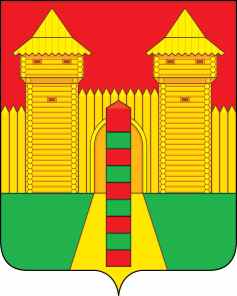 АДМИНИСТРАЦИЯ МУНИЦИПАЛЬНОГО ОБРАЗОВАНИЯ «ШУМЯЧСКИЙ РАЙОН» СМОЛЕНСКОЙ ОБЛАСТИФИНАНСОВОЕ УПРАВЛЕНИЕПРИКАЗот 26.10.2023 г. № 31Об утверждении Порядка принятия решений о признании безнадежной к взысканию задолженности по платежам в местный бюджет муниципального образования «Шумячский район» Смоленской области В соответствии со статьей 47.2 Бюджетного кодекса Российской Федерации, постановлением Правительства Российской Федерации от 6 мая 2016 года № 393 «Об общих требованиях к порядку принятия решений о признании безнадежной к взысканию задолженности по платежам в бюджеты бюджетной системы Российской Федерации»п р и к а з ы в а ю:Утвердить Порядок принятия решений о признании безнадежной к взысканию задолженности по платежам в местный бюджет муниципального образования «Шумячский район» Смоленской области согласно приложению № 1 к настоящему приказу.Утвердить Положение о Комиссии по рассмотрению и принятию решений о признании безнадежной к взысканию задолженности по платежам в местный бюджет муниципального образования «Шумячский район» Смоленской области согласно приложению № 2 к настоящему приказу.Утвердить состав Комиссии по рассмотрению и принятию решений о признании безнадежной к взысканию задолженности по платежам в местный бюджет муниципального образования «Шумячский район» Смоленской области, согласно приложению № 3 к настоящему приказу.Признать утратившим силу приказ Финансового управления Администрации муниципального образования «Шумячский район» Смоленской области от 22.08.2016 г. № 18 «Об утверждении Порядка принятия решений о признании безнадежной к взысканию задолженности по платежам в местный бюджет муниципального образования «Шумячский район» Смоленской области».Контроль за исполнением настоящего приказа оставляю за собой.Начальник Финансового управления                                                  Ю.В.ВозноваПриложение № 1к приказу Финансового управления Администрации муниципального образования «Шумячский район» Смоленской области                                                                                   от 26.10. 2023 г. № 31ПОРЯДОКПРИНЯТИЯ РЕШЕНИЙ О ПРИЗНАНИИ БЕЗНАДЕЖНОЙ К ВЗЫСКАНИЮЗАДОЛЖЕННОСТИ ПО ПЛАТЕЖАМ В МЕСТНЫЙ БЮДЖЕТ МУНИЦИПАЛЬНОГО ОБРАЗОВАНИЯ «ШУМЯЧСКИЙ РАЙОН» СМОЛЕНСКОЙ ОБЛАСТИ Настоящий Порядок определяет основания и процедуру признания безнадежной к взысканию задолженности по платежам в местный бюджет муниципального образования «Шумячский район» Смоленской области, главным администратором доходов которых является Финансовое управление Администрации муниципального образования «Шумячский район» Смоленской области» (далее – бюджет, Финансовое управление).Для целей настоящего Порядка под задолженностью понимается недоимка по неналоговым доходам, подлежащим зачислению в бюджет, а также пени и штрафы за просрочку указанных платежей (далее - задолженность), главным администратором которых в установленном порядке является Финансовое управление.3. Задолженность признается безнадежной к взысканию в соответствии с настоящим Порядком в случаях:3.1. смерти физического лица - плательщика платежей в бюджет или объявления его умершим в порядке, установленном гражданским процессуальным законодательством Российской Федерации;3.2. признания банкротом индивидуального предпринимателя - плательщика платежей в бюджет в соответствии с Федеральным законом от 26.10.2002 N 127-ФЗ «О несостоятельности (банкротстве)» - в части задолженности по платежам в бюджет, не погашенной по причине недостаточности имущества должника;3.3. признания банкротом гражданина, не являющегося индивидуальным предпринимателем, в соответствии с Федеральным законом от 26 октября 2002 года «127-ФЗ «О несостоятельности (банкротстве)» - в части задолженности по платежам в бюджет, не погашенной после завершения расчетов с кредиторами в соответствии с указанным Федеральным законом;3.4. ликвидации организации - плательщика платежей в бюджет в части задолженности по платежам в бюджет, не погашенной по причине недостаточности имущества организации и (или) невозможности ее погашения учредителями (участниками) указанной организации в пределах и порядке, которые установлены законодательством Российской Федерации;3.5. применения актов об амнистии или о помиловании в отношении осужденных к наказанию в виде штрафа или принятия судом решения, в соответствии с которым администратор доходов бюджета утрачивает возможность взыскания задолженности по платежам в бюджет;3.6. вынесения судебным приставом-исполнителем постановления об окончании исполнительного производства и о возвращении взыскателю исполнительного документа по основанию, предусмотренному пунктом 3 или 4 части 1 статьи 46 Федерального закона от 2 октября 2007 года 229-ФЗ «Об исполнительном производстве», если с даты образования задолженности по платежам в бюджет прошло более пяти лет, в следующих случаях:- размер задолженности не превышает размера требований к должнику, установленного законодательством Российской Федерации о несостоятельности (банкротстве) для возбуждения производства по делу о банкротстве;- судом возвращено заявление о признании плательщика платежей в бюджет банкротом или прекращено производство по делу о банкротстве в связи с отсутствием средств, достаточных для возмещения судебных расходов на проведение процедур, применяемых в деле о банкротстве;3.7. исключения юридического лица по решению регистрирующего органа из единого государственного реестра юридических лиц и наличия ранее вынесенного судебным приставом-исполнителем постановления об окончании исполнительного производства в связи с возвращением взыскателю исполнительного документа по основанию, предусмотренному пунктом 3 или 4 части 1 статьи 46 Федерального закона от 2 октября 2007 года 229-ФЗ «Об исполнительном производстве», в части задолженности по платежам в бюджет, не погашенной по причине недостаточности имущества организации и невозможности ее погашения учредителями (участниками) указанной организации в случаях, предусмотренных законодательством Российской Федерации. В случае признания решения регистрирующего органа об исключении юридического лица из единого государственного реестра юридических лиц в соответствии с Федеральным законом от 8 августа 2001 года №129-ФЗ «О государственной регистрации юридических лиц и индивидуальных предпринимателей» недействительным, задолженность по платежам в бюджет, ранее признанная безнадежной к взысканию в соответствии с настоящим подпунктом, подлежит восстановлению в бюджетном (бухгалтерском) учете.Наряду со случаями, предусмотренными пунктом 3 настоящей статьи, неуплаченные административные штрафы признаются безнадежными к взысканию, если судьей, органом, должностным лицом, вынесшими постановление о назначении административного наказания, в случаях, предусмотренных Кодексом Российской Федерации об административных правонарушениях, вынесено постановление о прекращении исполнения постановления о назначении административного наказания.4. Обязательному включению в перечень документов, подтверждающих факт признания безнадежной к взысканию задолженности, являются:а) выписка из отчетности администратора доходов бюджета об учитываемых суммах задолженности по уплате платежей в бюджет;б) справки администратора доходов бюджета о принятых мерах по обеспечению взыскания задолженности по платежам в бюджет;в) документы, подтверждающие случаи признания безнадежной к взысканию задолженности по платежам в бюджет, в том числе:-по основанию, указанному в пункте 3.1 настоящего Порядка: копия свидетельства о смерти физического лица (справка о смерти, выданная органом записи актов гражданского состояния) или судебное решение об объявлении физического лица умершим, заверенная надлежащим образом;-по основанию, указанному в пункте 3.2 настоящего Порядка: судебный акт о завершении конкурсного производства или завершении реализации имущества гражданина-плательщика платежей в бюджет, являвшегося индивидуальным предпринимателем;документ, содержащий сведения из Единого государственного реестра индивидуальных предпринимателей о прекращении физическим лицом-плательщиком платежей в бюджет деятельности в качестве индивидуального предпринимателя в связи с принятием судебного акта о признании его несостоятельным (банкротом);-по основанию, указанному в пункте 3.3 настоящего Порядка: судебный акт о завершении конкурсного производства или завершении реализации имущества гражданина-плательщика платежей в бюджет;-по основанию, указанному в пункте 3.4 настоящего Порядка: документ, содержащий сведения из Единого государственного реестра юридических лиц о прекращении деятельности в связи с ликвидацией организации-плательщика платежей в бюджет;-по основанию, указанному в пункте 3.5 настоящего Порядка: акт об амнистии или о помиловании в отношении осужденных к наказанию в виде штрафа или судебный акт, в соответствии с которым администратор доходов бюджета утрачивает возможность взыскания задолженности по платежам в бюджет;-по основанию, указанному в пункте 3.6 настоящего Порядка: постановление судебного пристава-исполнителя об окончании исполнительного производства в связи с возвращением взыскателю исполнительного документа по основанию, предусмотренному пунктом 3 или 4 статьи 46 Федерального закона «Об исполнительном производстве»;судебный акт о возвращении заявления о признании должника несостоятельным (банкротом) или прекращении производства по делу о банкротстве в связи с отсутствием средств, достаточных для возмещения судебных расходов на проведение процедур, применяемых в деле о банкротстве;постановление о прекращении исполнения постановления о назначении административного наказания;-в случае, указанном в пункте 3.7 настоящего Порядка:документ, содержащий сведения из Единого государственного реестра юридических лиц об исключении юридического лица-плательщика платежей в бюджет из указанного реестра по решению регистрирующего органа. 5. Решение о признании безнадежной к взысканию задолженности по платежам в бюджет принимается отдельно по каждому юридическому лицу, индивидуальному предпринимателю или физическому лицу по коду вида неналоговых доходов бюджета постоянно действующей комиссией.6. Инициатором признания задолженности безнадежной к взысканию является администратор соответствующих неналоговых доходов, который не реже одного раза в квартал (полугодие), не позднее 15 числа первого месяца следующего квартала проводит инвентаризацию расчетов с должниками, включая сверку данных по доходам в бюджет на основании информации о непогашенных начислениях, содержащейся в ГИС ГМП, в том числе в целях оценки ожидаемых результатов работы по взысканию дебиторской задолженности по доходам, признания дебиторской задолженности сомнительной и безнадежной к взысканию.Документы, подтверждающие факт признания безнадежной к взысканию задолженности, передаются в Комиссию не позднее 10 рабочих дней с даты проведения инвентаризации расчетов, указанной в абзаце первом настоящего пункта.7. В целях подготовки решения о признании безнадежной к взысканию задолженности Комиссия рассматривает и проверяет документы, необходимые для его принятия, в течение 10 рабочих дней со дня их представления администратором соответствующих неналоговых доходов бюджета.По результатам рассмотрения и проверки документов Комиссией в течение 5 рабочих дней с момента подписания протокола заседания Комиссии подготавливается решение о признании безнадежной к взысканию задолженности.Решение Комиссии о признании безнадежной к взысканию задолженности оформляется комиссией актом по форме согласно приложению к настоящему Порядку (далее - Акт).8. Решение комиссии о признании безнадежной к взысканию задолженности по платежам в бюджет является основанием для списания задолженности. 9. Акт подписывается председателем комиссии и всеми присутствующими на заседании членами комиссии и не позднее 5 рабочих дней со дня принятия решения направляется для утверждения начальнику Финансового управления.10. Оформленный комиссией акт утверждается начальником Финансового управления не позднее 5 рабочих дней.11. Списание задолженности по платежам в бюджет осуществляется отделом бухгалтерского учета и отчетности Финансового управления на основании акта, утвержденного начальником Финансового управления.Приложениек Порядку принятия решений о признании безнадежной к взысканию задолженности по платежам в местный бюджетУТВЕРЖДАЮНачальник Финансового управления______________  _____________                          (подпись)                   (расшифровка подписи)«_____» ____________20___ годаАКТо признании безнадежной к взысканию задолженности по платежам в местный бюджет муниципального образования «Шумячский район» Смоленской области«___» ___________ 20___ года					№ _______В соответствии со статьей 47.2 Бюджетного кодекса Российской Федерации и Порядком принятия решений о признании безнадежной к взысканию задолженности по платежам в местный бюджет муниципального образования «Шумячский район» Смоленской области, утвержденным приказом Финансового управления от ____________ № ____, Комиссия по рассмотрению и принятию решений о признании безнадежной к взысканию задолженности по платежам в местный бюджет в составе:признала безнадежной к взысканию задолженность __________________________ ______________________________________________________________________(полное наименование организации (фамилия, имя, отчество физического лица), идентификационный номер___________________________________________________________________________________________________налогоплательщика, основной государственный регистрационный номер, код причины постановки на учет___________________________________________________________________________________________________налогоплательщика организации (идентификационный номер налогоплательщика физического лица) возникшую в связи с неуплатой в установленный срок __________________________________________________________________________________________________________________________(сведения о платеже, по которому возникла задолженность)КБК ___________________________________________________________________________________________________(код классификации доходов бюджетов Российской Федерации, по которому учитывается задолженностьпо платежам в бюджет бюджетной системы Российской Федерации, его наименование)в связи__________________________________________________________________________________________(случай признания безнадежной к взысканию задолженности___________________________________________________________________________________________________по платежам в бюджет в соответствии с пунктами 1 и 2 статьи 47.2 Бюджетного кодекса Российской Федерации)на основании __________________________________________________________________________________(документы, на основании которых задолженность по платежам в местный бюджет) ___________________________________________________________________________________________________признается безнадежной к взысканию)в размере _________ руб. ________ коп., в том числе пени _________ руб. _______ коп., неустойка _________ руб. _______ коп.Члены Комиссии по рассмотрению и принятию решений о признании безнадежной к взысканию задолженности по платежам в местный бюджет муниципального образования «Шумячский район» Смоленской области:Приложение № 2к приказу Финансового управления Администрации муниципального образования «Шумячский район» Смоленской области                                                                                     от 26.10. 2023 г. № 31ПОЛОЖЕНИЕО КОМИССИИ ПО РАССМОТРЕНИЮ И ПРИНЯТИЮ РЕШЕНИЙ О ПРИЗНАНИИ БЕЗНАДЕЖНОЙ К ВЗЫСКАНИЮ ЗАДОЛЖЕННОСТИ ПО ПЛАТЕЖАМ В МЕСТНЫЙ БЮДЖЕТ МУНИЦИПАЛЬНОГО ОБРАЗОВАНИЯ «ШУМЯЧСКИЙ РАЙОН» СМОЛЕНСКОЙ ОБЛАСТИ1. Общие положения1.1. Настоящее Положение устанавливает порядок деятельности комиссии по рассмотрению вопросов признания безнадежной к взысканию задолженности по платежам в бюджет (далее – Комиссия). 1.2. Комиссия в своей деятельности руководствуется Конституцией Российской Федерации, федеральными законами и иными нормативными правовыми актами Российской Федерации, а также настоящим Положением и Порядком признания безнадежной к взысканию задолженности по платежам в бюджет.2. Основные задачи КомиссииОсновными задачами комиссии являются:2.1. Рассмотрение, проверка и анализ документов, представленных в соответствии с Порядком признания безнадежной к взысканию задолженности по платежам в бюджет;2.2. Оценка обоснованности признания безнадежной к взысканию задолженности по платежам в бюджет;2.3. Принятие одного из следующих решений по результатам рассмотрения вопроса о признании задолженности безнадежной к взысканию:а) признать задолженность по платежам в бюджет безнадежной к взысканию;б) отказать в признании задолженности по платежам в бюджет безнадежной к взысканию. Данное решение не препятствует повторному рассмотрению вопроса о возможности признания задолженности по платежам в бюджет безнадежной к взысканию.                                      3. Права КомиссииКомиссия имеет право:3.1. Запрашивать информацию по вопросам, относящимся к компетенции комиссии;3.2. Заслушивать представителей плательщиков по вопросам, относящимся к компетенции комиссии.                                     4. Организация работы Комиссии4.1. Заседания комиссии проводятся по мере необходимости. Дату, время и место проведения заседания комиссии определяет ее председатель либо лицо, исполняющее его обязанности.4.2. Заседания комиссии проводятся председателем комиссии или лицом, исполняющим его обязанности, и оформляются актом, который подписывается председателем комиссии или лицом, исполняющим его обязанности, и секретарем комиссии.4.3. Заседание комиссии является правомочным, если на нем присутствует более половины членов комиссии.4.4. Решение комиссии принимается путем открытого голосования простым большинством голосов от числа членов комиссии, присутствующих на ее заседании. При равенстве голосов решающим считается голос председателя комиссии.4.5. Решение комиссии подписывается всеми членами комиссии, присутствующими на ее заседании и утверждается начальником Финансового управления. Приложение № 3к приказу Финансового управления Администрации муниципального образования «Шумячский район» Смоленской области                                                                                     от 26.10. 2023 г. № 31СОСТАВКОМИССИИ ПО РАССМОТРЕНИЮ И ПРИНЯТИЮ РЕШЕНИЙ О ПРИЗНАНИИ БЕЗНАДЕЖНОЙ К ВЗЫСКАНИЮ ЗАДОЛЖЕННОСТИ ПО ПЛАТЕЖАМ В МЕСТНЫЙ БЮДЖЕТ ____________________________________________(должность)______________________(инициалы, фамилия)____________________________________________(должность)______________________(инициалы, фамилия)____________________________________________(должность)______________________(инициалы, фамилия)____________________________________________(должность)______________________(инициалы, фамилия)____________________________________________(должность)______________________(инициалы, фамилия)Председатель Комиссии__________________ ____________________________     (подпись)                                              (расшифровка подписи)Заместитель председателя Комиссии__________________ ____________________________     (подпись)                                               (расшифровка подписи)Секретарь Комиссии__________________ ____________________________      (подпись)                                              (расшифровка подписи)Члены Комиссии:__________________ ____________________________     (подпись)                                              (расшифровка подписи)__________________ ____________________________     (подпись)                                               (расшифровка подписи)__________________ ____________________________     (подпись)                                              (расшифровка подписи)ВозноваЮлия Викторовна- начальник Финансового управления, председатель КомиссииПавлова Татьяна Владиславовна- заместитель начальника Финансового управления – начальник бюджетного отдела, заместитель председателя КомиссииСоловьеваНаталья Станиславовна- начальник отдела межбюджетных отношений, секретарь КомиссииЧлены Комиссии:Члены Комиссии:Зарецкая  Елена ВладимировнаСтоляроваОльга Викторовна- начальник отдела бухгалтерского учета и отчетности- начальник отдела по казначейскому исполнению бюджета